a2censo en dos años : 90 proyectos y más de $33.000 millones financiados para pymesDe 2 en 2 hacemos la diferenciaa2censo ha financiado 90 proyectos de pymes colombianas con COP $33.038 millonesMientras que el 2020 cerró con 2.318 inversionistas, en 2021 ya hay 6.543 personas invirtiendo en a2censoHasta el 31 de diciembre las antiguas y nuevas empresas emisoras contarán con descuentos en las comisiones de la plataformaBogotá, 23  de noviembre de 2021 ---  Noventa proyectos de pequeñas y medianas empresas consiguieron COP $33.038 millones en medio de la crisis económica más importante de este siglo. Ese es el balance de los primeros 2 años de a2censo, la primera plataforma de crowdfunding financiero de Colombia, que está demostrando que de dos en dos se hace la diferencia.  En 2021 a2censo logró un crecimiento del 279% en el monto total financiado, en comparación con el año anterior. Por otro lado, mientras que el 2020 culminó con 39 campañas cerradas exitosamente, a noviembre del año en curso ya hay un total de 90 campañas financiadas a través de la plataforma, es decir que en tan solo 11 meses se han impulsado 51 proyectos, más de uno por semana.Esta plataforma se ha posicionado como una de las principales alternativas para los empresarios e inversionistas naturales en el país. Actualmente se han beneficiado 82 empresas y 8 han sido emisoras recurrentes, en promedio cada semana hay una nueva pyme en la vitrina de a2censo.Juan Pablo Córdoba, presidente de bvc, resalta que “este logro es de una comunidad de más de 6.500 inversionistas que en medio de la crisis económica decidieron apostar por empresas en crecimiento, de nuevos sectores y con gran afinidad. Y de otro lado de proyectos claros, económicamente estables y con apuestas de valor distintas. Además del apoyo incondicional del Fondo Nacional de Garantías (FNG) para darle respaldo y credibilidad al proceso, aliado clave para este propósito.”Como regalo de aniversario el FNG, anunció que ampliará en un 50% las garantías en la plataforma, es decir que ahora los créditos tendrán un cupo de respaldo por COP $37.500 millones. Esto se traduce en que más pymes podrán financiarse en su conjunto por más de COP $51.000 millones.Regalos para todosPara conmemorar su segundo aniversario, y celebrar junto a la comunidad de empresas e inversionistas que han creído en el proyecto, a2censo lanzó una iniciativa que busca atraer a nuevos participantes a este ecosistema. Hasta el 10 de diciembre, la plataforma estará brindando beneficios para su comunidad, por un lado, los inversionistas podrán ganar premios y bonos canjeables en las empresas que se han financiado en a2censo. Por otro lado, para las empresas que ya hagan parte de la plataforma, y que inicien nuevos proyectos entre el 22 de noviembre y el 31 de diciembre de 2021, tendrán un descuento del 40% en la comisión de éxito desde su segunda emisión en adelante, en la línea de deuda. Así mismo, las empresas nuevas podrán acceder a un descuento del 30% en la comisión de éxito de su primera emisión de deuda. Se puede consultar más acerca de estos y otros beneficios en www.a2censo.comEn 2 años de operación esta iniciativa está demostrando que “De 2 en 2 hacemos la diferencia”. Ha logrado consolidar una comunidad colaborativa de inversionistas recurrentes, en su mayoría colombianos entre los 24 y 35 años. En 2021 ya se triplicó el número de inversionistas que participan en este ecosistema y actualmente son 6.543 personas que le apuestan a las empresas del país. Así mismo, las inversiones también se triplicaron, permitiendo reducir en un 44% el tiempo promedio de cierre de una campaña. Es decir que cada vez es más rápido lograr los objetivos de financiación de las empresas que emiten.www.a2censo.com además de convertirse en una alternativa para impulsar el crecimiento de las pymes colombianas, también se posicionó como una opción para jóvenes que quieren invertir desde pequeños montos para generar ingresos económicos, al mismo tiempo que apoyan a los empresarios de su país.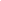 Acerca de bvc:La Bolsa de Valores de Colombia (bvc) es el operador líder de la infraestructura del mercado de capitales colombiano con presencia en toda la cadena de valor. bvc ofrece soluciones y servicios de Listado (servicios al emisor y emisiones), Negociación (acceso, transaccional y registro), Post-negociación (administración de riesgos, compensación, liquidación, custodia y administración de valores), Información (Información de mercado y proveeduría de precios) y Tecnología (implementación de sistemas de Core bancario, mercado de capitales y soluciones digitales) en los mercados bursátiles y OTC de renta variable, renta fija, derivados y divisas.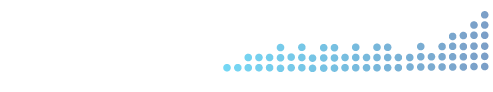 Contacts: Contacts:  Jaime SarmientoMedios y Relaciones PúblicasTel: +57 1 3139800 Ext. 7246Correo: comunicaciones@bvc.com.coCarlos Barrios Relación con Inversionistas y SostenibilidadTel: +57 1 3139800 Ext. 7167Correo: cbarrios@bvc.com.co 